   «Поиграй со мной…»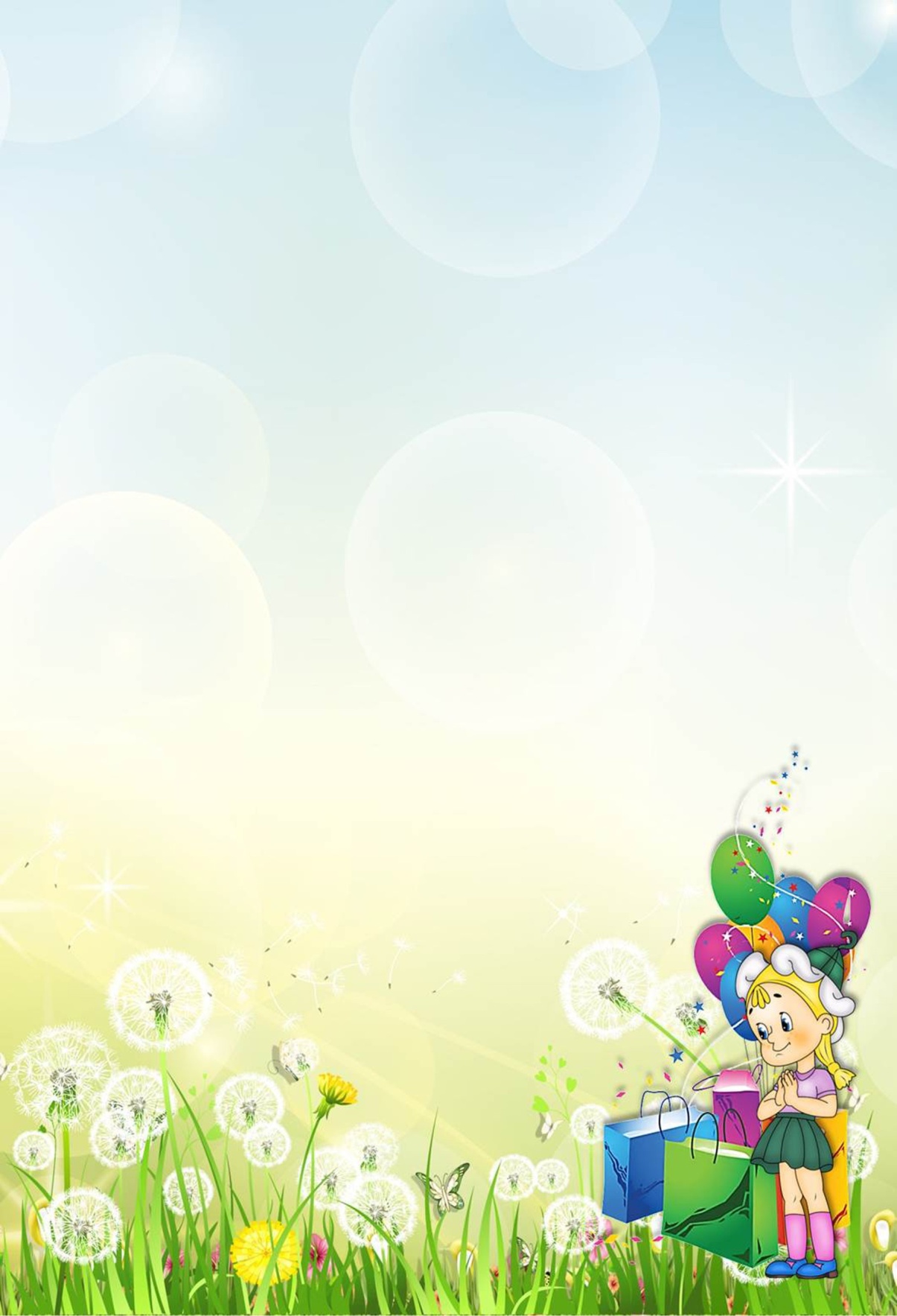 1.«Села птичка на окошко».Ребенок ходит по комнате со словами:« Села птичка на ладошку,
Посиди у нас немножко,
Посиди не улетай,
Улетела птичка – ай!
 ищет спрятанную игрушку.
2. «Игры с водой». Например, налейте в тазик воды, запустите туда водоплавающие игрушки – вылавливаем игрушки из тазика. Можно устроить «фонтан» из бутылочки, «дождь» из губки.
3.  Порисовать пальцем или ладошками на большом листе. Важен не рисунок, а эмоциональный выплеск ребенка.
4.  Пальчиковые игры.Киска, киска, киска брысь!(грозит пальцем)На дорогу не садись!Наша деточка пойдет!(шагает по столу пальчиками)Через киску упадет!(переворачивая ладонью к верху показывая как падает)
Ладушки, ладушки (хлопаем в ладоши)
Где были? У бабушки.
Спали на ладошке (руки кладем на щеку)
Ели колобушки (хлопаем ладонями по коленям)5. Игры с матрешкой: Матрешка, матрешка откройся немножко(показывать как открывается матрешка)
6. Поиграйте с ребенком с жатой фольгой (мягкой!)Фольгу можно сжать в комочки и сложить в бутылочку,затем высыпать и снова сложить.А вечером обязательно спойте мелодичную, спокойную колыбельную песенку.                            Никифорова Т.Ю., педагог-психолог